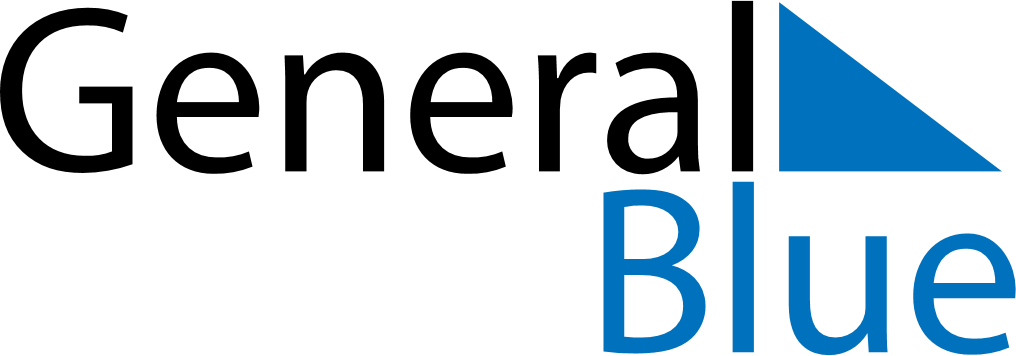 Weekly Meal Tracker May 24, 2026 - May 30, 2026Weekly Meal Tracker May 24, 2026 - May 30, 2026Weekly Meal Tracker May 24, 2026 - May 30, 2026Weekly Meal Tracker May 24, 2026 - May 30, 2026Weekly Meal Tracker May 24, 2026 - May 30, 2026Weekly Meal Tracker May 24, 2026 - May 30, 2026SundayMay 24MondayMay 25MondayMay 25TuesdayMay 26WednesdayMay 27ThursdayMay 28FridayMay 29SaturdayMay 30BreakfastLunchDinner